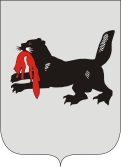 ИРКУТСКАЯ ОБЛАСТЬСЛЮДЯНСКАЯТЕРРИТОРИАЛЬНАЯ ИЗБИРАТЕЛЬНАЯ КОМИССИЯг. СлюдянкаО регистрации Похабова Николая Николаевича кандидатом в депутаты Думы муниципального образования Слюдянский район по одномандатному избирательномуокругу № 5Проверив соответствие порядка выдвижения гражданина Российской Федерации Похабова Николая Николаевича кандидатом в депутаты Думы муниципального образования Слюдянский район седьмого созыва по одномандатному избирательному округу № 5 требованиям Закона Иркутской области от 11 ноября 2011 года № 116-ОЗ «О муниципальных выборах в Иркутской области» (далее – Закон) и представленные для регистрации кандидата документы, в соответствии с пунктом 3 части 4 статьи 32, частью 2 статьи 34, частью 1 статьи 62 указанного Закона, Слюдянская территориальная избирательная комиссияРЕШИЛА:1. Зарегистрировать кандидатом в депутаты Думы муниципального образования Слюдянский район седьмого созыва по избирательному округу № 5 Похабова Николая Николаевича, гражданина Российской Федерации, дата рождения – 18 мая 1987 года, работающего механиком участка «Автотранспортный» в обособленном подразделении «Карьер Перевал» акционерного общества «Ангарский цементно-горный комбинат», проживающего в г. Слюдянке Иркутской области, члена Всероссийской политической партии «ЕДИНАЯ РОССИЯ», выдвинутого Иркутским региональным отделением Всероссийской политической партии «ЕДИНАЯ РОССИЯ», «02»  августа  2019 года в 10 часов 32 мин.2. Выдать Похабову Николаю Николаевичу удостоверение установленного образца.3. Направить копию решения в газету «Славное море», а также разместить на официальном сайте администрации муниципального образования Слюдянский район: http://www.sludyanka.ru/ в разделе «Избирательная комиссия».Председатель комиссии                      		           	        Н.Л. ЛазареваСекретарь комиссии                                                                         Н.Л. ТитоваР Е Ш Е Н И ЕР Е Ш Е Н И Е2 августа 2019 года№ 107/841